.Introduction: 32 countRestart: After 16 counts, Wall #7S1. Side Shuffle R, Rock, Recover, Side Shuffle L, Rock , RecoverS2. Rocking Chair R, Step, 1/2 Pivot, Stomp, StompS3. Shuffle R Diagonal , Shuffle L Diagonal,  Skate Fwd X4S4. Rocking Chair R, Step 1/4 Pivot, Stomp R 2x’s***Restart: You will start wall 7 facing 6:00. Dance 16 counts and RESTART facing 12:00brontebootsnspurs@gmail.comwww.bootsnspursFacebook: Bronte bootsnspursGetcha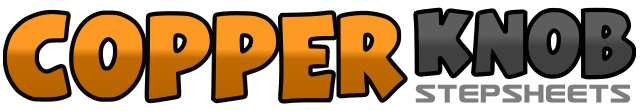 .......Count:32Wall:4Level:Beginner.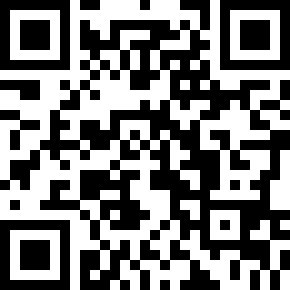 Choreographer:Tammy Wyatt (CAN) - June 2020Tammy Wyatt (CAN) - June 2020Tammy Wyatt (CAN) - June 2020Tammy Wyatt (CAN) - June 2020Tammy Wyatt (CAN) - June 2020.Music:Getcha - Matt LangGetcha - Matt LangGetcha - Matt LangGetcha - Matt LangGetcha - Matt Lang........1&2,3,4Step R to R side, step L together, step R to R side, rock back on L, recover fwd R5&6,7,8Step L to L side, step R together, step L to L side, rock back on R, recover fwd L1,2,3,4Rock R fwd, recover L, rock R back, recover L5,6,7,8Step R fwd, pivot 1/2 turn L (6:00) , stomp R beside L, stomp L beside R ***1&2Shuffling fwd R Diagonal R,L,R (7:30)3&4Shuffling fwd L Diagonal L,R,L (4:30)5,6,Skate fwd R, L, R, L (6:00)1,2,3,4Rock R fwd, recover L, Rock R back, recover R5,6,7,8Step R fwd, pivot 1/4 turn L (3:00), stomp R beside L 2X’s